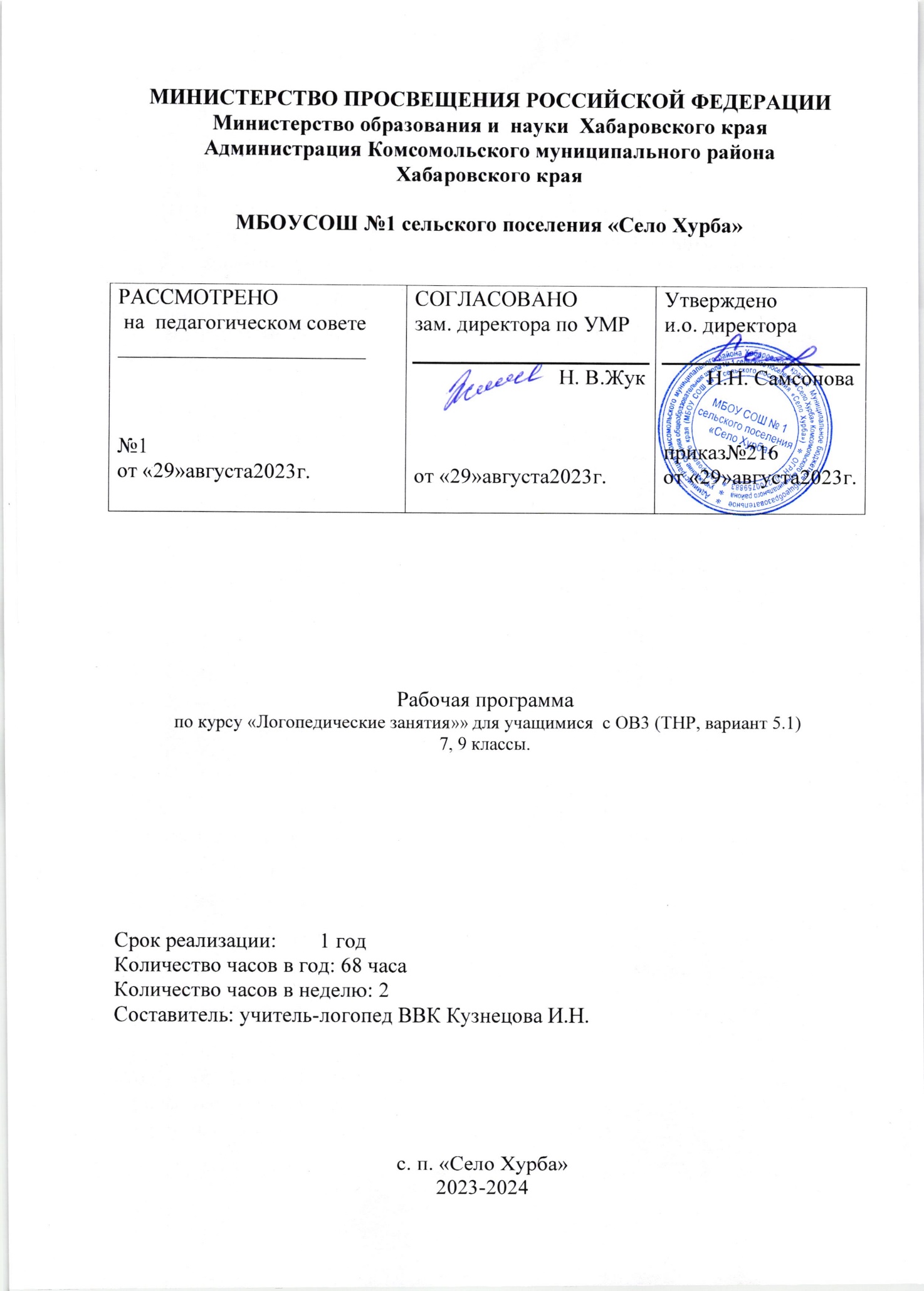 СОДЕРЖАНИЕ.1. Пояснительная записка 1.1. Цели и задачи программы 1.2. Актуальность программы 1.3. Научная обоснованность 1.4. Направленность 1.5. Психолого-педагогическая характеристика детей с ТНР 2. Содержание программы 2.1.  Основные направления.2.2. Тематическое планирование с ОВЗ (ТНР, вариант  5.1)2.2.1. Тематическое планирование учащихся с ОВЗ (ТНР, вариант  5.1) 7 класс.2.2.2. Тематическое планирование учащихся с ОВЗ (ТНР, вариант  5.1) 9 класс.2.3. Планирование работы с педагогами2.4. Планирование работы учителя-логопеда с семьей ребенка с ЗПР.3. Формы аттестации и оценочные материалы 3.1. Планируемые результаты освоения обучающимися коррекционно-развивающей логопедической программы 3.2. Перечень и содержание методик для отслеживания 4. Организационный раздел4.1. Материально-технические условия:4.2. Методическое обеспечение рабочей программы1. Пояснительная запискаПроблема изучения и коррекции специфических нарушений письменной речи у детей в настоящее время является одной из самых актуальных задач  логопедии. С каждым годом в начальной школе увеличивается количество детей с нарушениями устной речи, с различными видами дислексии, дисграфии,  дизорфографии разной степени выраженности. В настоящее время у 65-70% детей уже в начале обучения в школе обнаруживаются затруднения при обучении чтению и письму. Часто обучающиеся легко справляются с такими предметами как математика, окружающий мир, но испытывают выраженные трудности при изучении русского языка. Основная задача учителя-логопеда в школе состоит в своевременном выявлении и предупреждении нарушения чтения и письма. В настоящее время дети с речевой патологией обучаются не только в образовательных организациях, реализующие адаптированные общеобразовательные программы, но и довольно часто проходят обучение в образовательных организациях, реализующих основные образовательные программы. Поэтому совершенствование организации и содержание коррекционно-логопедической работы с данной категорией детей для создания специальных условий их успешного обучения следует считать актуальной.Коррекционно-развивающая логопедическая программа, адаптированная для обучающихся с нарушениями речи предназначена для ученика с ОВЗ (ТНР, вариант 5.1)  7, 9 классов с учетом особенностей их психофизического и речевого развития, индивидуальных возможностей, обеспечивающая коррекцию нарушений развития и социальную адаптацию.Нормативно-правовой и документальной основой программы коррекционной работы с обучающимися на ступени начального общего образования являются:- Федеральный закон от 29 декабря 2012 г. № 273-ФЗ «Об образовании в Российской Федерации» (в ред. Федеральных законов от 07.05.2013 N 99-ФЗ, от23.07.2013 N 203-ФЗ).- Федеральный закон N 124-ФЗ от 24 июля 1998 г «Об основных гарантиях правребенка в Российской Федерации»- Федеральный государственный образовательный стандарт начального общего образования от 10.11.2009 № 259-ФЗ;- СанПиН, 2.4.2.1178-02 «Гигиенические требования к режиму учебновоспитательного  процесса» (Приказ Минздрава от 28.11.2002) раздел 2.9.;- О создании условий для получения образования детьми с ограниченными возможностями здоровья и детьми-инвалидами. (Письмо МО РФ N АФ-150/06 от 18 апреля 2008 г.)- А.В. Ястребова, Т.П.Бессонова Инструктивно-методическое письмо о работеучителя-логопеда при общеобразовательной школе. (DOC. М.: «Когито-Центр», l996г.);- Инструктивное письмо Министерства образования Российской Федерации от14.02.2000г №2 «Об организации логопедического пункта общеобразовательного учреждения»;- Перспективное планирование, созданное с использованием системы коррекционной работы, предложенные авторами: О.В. Елецкой, Н.Ю. Горбачевской, Н.Н. Яковлевой. Л.Н. Ефименковой, Г.Г. Мисаренко.
Цели и задачи программыЦель: создание условий для корркции стойких (специфических нарушений) усвоения орфографических знаний, умений и навыков, обусловленных недоразвитием ряда речевых и неречевых психических функций.Задачи программы коррекционной работыОбvчающиеформирование универсальных учебных действий (личностных, регулятивных, познавательных, коммуникативных) в рамках реализации ФГОС ООО;формировать навык запоминания и применения грамматического правила по алгоритму;совершенствовать навык грамотного письма;Познавательныесовершенствовать элементарные способы анализа изучаемых единиц языка;совершенствовать умение общаться в устной и письменной формах, участвовать в диалоге, составлять монологические высказывания.Развивающиеразвивать навыки звукового анализа и синтеза, фонематической дифференциации звуков, зрительной дифференциации букв;обогащать и активизировать словарный запас;развивать грамматический строй речи;развивать связную речь;развивать способность выбирать средства языка в соответствии с условиями общения, правильно их употреблять в устной и письменной речи, развивать интуицию и «чувство языка».Воспитательныевоспитывать позитивное эмоционально-ценностного отношение к языку своего народа; пробуждать познавательный интерес к русскому слову, стремление совершенствовать свою речь, чувство ответственности за сохранение чистоты языка своего народа.Коррекционныесовершенствовать движения и сенсомоторное развитие: развивать мелкую моторику кисти и пальцев рук, развивать артикуляционную моторику;развивать умение работать по словесной и письменной инструкции, алгоритму;формировать навыки самоконтроля, орфографической зоркости.
Актуальность программы. Данная коррекционно-развивающая программа разработана в целях оказания логопедической помощи школьникам, с общим недоразвитием речи, имеющие стойкие нарушения письменной речи. Диагностическая работа обеспечивает своевременное выявление учащихся, нуждающихся в логопедической помощи, проведение комплексного обследования и подготовку рекомендаций по оказанию помощи обучающимся в условиях ОУ. Коррекционно-развивающая работа обеспечивает своевременную помощь и коррекцию недостатков устной и письменной речи, способствует формированию универсальных учебных действий у обучающихся (личностных, познавательных, коммуникативных). 6Консультативная работа обеспечивает непрерывность специального сопровождения детей по вопросам оказания логопедической помощи. Информационно-просветительная работа направлена на разъяснительную деятельность по вопросам, связанным с особенностями логопедической работы, со всеми участниками образовательного процесса – обучающимися, их родителями (законными представителями), учителями. Программа предполагает безоценочную систему проведения занятий. Ведущая технология обучения – технология коррекционно-развивающего обучения, целью которого является научить детей использовать полученные знания в самостоятельной речи, в письменных работах. Методы обучения: наглядный, словесный, метод практических знаний, проблемнопоисковый.1.4. НаправленностьКомплексность педагогического воздействия направлена на выравнивание речевого и психофизического развития детей и обеспечение их всестороннего гармоничного развития, развития физических, духовно-нравственных, интеллектуальных и художественно-эстетических качеств учащихся.Рабочая программа построена на принципе гуманно-личностного отношения кребенку и позволяет обеспечить развивающее обучение школьников, формирование базовых основ культуры личности детей, всестороннее развитие интеллектуально-волевых качеств, дает возможность сформировать у учащихся все психические процессы.Адресат программы: учащиеся с ОВЗ (ТНР, вариант 5.1)  7,9 классов, имеющие стойкие нарушения письменной речи.
 1.5. Психолого-педагогическая характеристика обучающихся с нарушениями речиУ обучающиеся с ТНР наблюдаются выраженные речевые/языковые (коммуникативные) расстройства, которые представляют собой разнородную группу не только по степени выраженности речевого дефекта, но и по механизму его возникновения, уровню общего и речевого развития, наличию/отсутствию сопутствующих нарушений. Для обучающихся с ТНР типичными являются значительные внутригрупповые различия по уровню речевого развития:Вариант 5.1. У детей с фонетико-фонематическим и фонетическим недоразвитием речи наблюдается нарушение процесса формирования произносительной системы родного языка вследствие дефектов восприятия фонем. Отмечается незаконченность процессов формирования и восприятия звуков, отличающихся тонкими акустико-артикуляторными признаками. Определяющим признаком фонематического недоразвития является пониженная способность к дифференциации звуков, обеспечивающая восприятие фонемного состава родного языка, что негативно влияет на овладение звуковым анализом.Фонетическое недоразвитие речи характеризуется нарушением формирования фонетической стороны речи либо в комплексе (что проявляется одновременно в искажении звуков, звукослоговой структуры слова, в просодических нарушениях), либо нарушением формирования отдельных компонентов фонетического строя речи. Такие обучающиеся хуже, чем их сверстники запоминают речевой материал, с большим количеством ошибок выполняют задания, связанные с активной речевой деятельностью.Обучающиеся с нерезко выраженным общим недоразвитием речи характеризуются остаточными явлениями недоразвития лексико-грамматических и фонетикофонематических компонентов языковой системы. У таких обучающихся не отмечается выраженных нарушений звукопроизношения. Наряду с этим отмечается недостаточная внятность, выразительность речи, нечеткая дикция, создающие впечатление общей смазанности речи, смешение звуков, свидетельствующее о низком уровне дифференцированного восприятия фонем.У обучающихся обнаруживаются отдельные нарушения смысловой стороны речи.Несмотря на разнообразный предметный словарь, в нем отсутствуют слова, обозначающие названия некоторых животных, растений, профессий людей, частей тела.Обучающиеся склонны использовать типовые и сходные названия, лишь приблизительно передающие оригинальное значение слова. Лексические ошибки проявляются в замене слов, близких по ситуации, по значению, в смешении признаков. Выявляются трудности передачи обучающимися системных связей и отношений, существующих внутри лексических групп. Обучающиеся плохо справляются с установлением синонимических и антонимических отношений, особенно на материале слов с абстрактным значением.Недостаточность лексического строя речи проявляется в специфических словообразовательных ошибках. Правильно образуя слова, наиболее употребляемые в речевой практике, они по-прежнему затрудняются в продуцировании более редких, менее частотных вариантов. Недоразвитие словообразовательных процессов препятствует своевременному формированию навыков группировки однокоренных слов, подбора родственных слов и анализа их состава, что впоследствии сказывается на качестве овладения программой по русскому языку.Недостаточный уровень лексических средств языка особенно ярко проявляется в понимании и употреблении фраз, пословиц с переносным значением.В грамматическом оформлении речи часто встречаются ошибки в употреблении грамматических форм слова.Лексико-грамматические средства языка у обучающихся сформированы неодинаково. С одной стороны, может отмечаться незначительное количество ошибок, которые носят непостоянный характер и сочетаются с возможностью осуществления верного выбора при сравнении правильного и неправильного ответов, с другой – устойчивый характер ошибок, особенно в самостоятельной речи.Отличительной особенностью является своеобразие связной речи, характеризующееся нарушениями логической последовательности, пропусками главных событий, повторами отдельных эпизодов при составлении рассказа на заданную тему, по картинке, по серии сюжетных картин. При рассказывании о событиях из своей жизни, составлении рассказов на свободную тему с элементами творчества используются, в основном, простые малоинформативные предложения. Отмечаются разнообразные нарушения чтения и письма, проявляющиеся в стойких, повторяющихся, специфических ошибках при чтении и на письме.Согласно данной классификации обучение по АООП НО вариант 5.1организуется для обучающихся, имеющих III -IV уровней речевого развития (по Р.Е.Левиной). Общее недоразвитие речи может наблюдаться при различных сложных формах детской речевой патологии, выделяемых в клинико-педагогической классификации речевых расстройств (алалия, афазия, дизартрия, ринолалия, заикание, дислексия, дисграфия). Несмотря на различную природу, механизм речевого дефекта, у этих обучающихся отмечаются типичные проявления, свидетельствующие о системном нарушении формирования речевой функциональной системы.Одним из ведущих признаков является более позднее, по сравнению с нормой, развитие речи; выраженное отставание в формировании экспрессивной речи при относительно благополучном понимании обращенной речи. Наблюдается недостаточная речевая активность, которая с возрастом, без специального обучения, резко снижается.Развивающаяся речь этих обучающихся аграмматична, изобилует большим числом разнообразных фонетических недостатков, малопонятна окружающим.Нарушения в формировании речевой деятельности обучающихся негативно влияют на все психические процессы, протекающие в сенсорной, интеллектуальной, аффективно-волевой и регуляторной сферах. Отмечается недостаточная устойчивость внимания, ограниченные возможности его распределения. При относительно сохранной смысловой, логической памяти у обучающихся снижена вербальная память, страдает продуктивность запоминания. Они забывают сложные инструкции, элементы и последовательность заданий. У части обучающихся с ТНР низкая активность припоминания может сочетаться с дефицитарностью познавательной деятельности.Также наблюдаются специфические особенности мышления- обучающиеся отстают в развитии словесно-логического мышления, без специального обучения с трудом овладевают анализом и синтезом, сравнением и обобщением. Кроме этого, наблюдается отставание в развитии двигательной сферы, проявляющееся в плохой координации движений, неуверенности в выполнении дозированных движений, снижении скорости и ловкости движений, трудности реализации сложных двигательных программ, требующих пространственно-временной организации движений (общих, мелких (кистей и пальцев рук, артикуляторных).Обучающихся с ТНР отличает выраженная диссоциация между речевым ипсихическим развитием. Психическое развитие этих обучающихся протекает, как правило, более благополучно, чем развитие речи. Для них характерна критичность к речевой недостаточности. Первичная системная речевая недостаточность тормозит формирование потенциально сохранных умственных способностей, препятствуя нормальному функционированию речевого интеллекта. Однако по мере формирования словесной речи и устранения речевого дефекта их интеллектуальное развитие приближается к нормативному.Общее недоразвитие речи обучающихся с ТНР (вариант 5.1) выражается вразличной степени и определяется состоянием языковых средств и коммуникативных процессов.Обучающиеся с ТНР, находящиеся на III уровне речевого развития (по Р.Е.Левиной), характеризуются возросшей речевой активностью, наличием развернутой фразовой речи с элементами лексико-грамматического и фонетико-фонематического недоразвития. На фоне сравнительно развернутой речи наблюдается неточное знание и употребление многих обиходных слов, замены слов по различным признакам (как по смысловому, так и по звуковому признакам; смешения по признакам внешнего сходства, по функциональному назначению, видо-родовые смешения).Наблюдается недостаточная сформированность грамматических форм: ошибки в употреблении падежных окончаний, смешение временных и видовых форм глаголов, ошибки в согласовании и управлении. Отличительной особенностью обучающихся является недостаточная сформированность словообразовательной деятельности: часто словообразование заменяется словоизменением, отмечаются трудности подбора однокоренных слов, возникают нарушения в выборе производящей основы, пропуски и замены словообразующих аффиксов, стремление к механическому соединению в рамках слова корня и аффикса. Типичными являются трудности переноса словообразовательных навыков на новый речевой материал. Произношение обучающихся характеризуется недифференцированным произнесением звуков (особенно сложных по артикуляции, позднего онтогенеза), нечеткостью дифференциации их на слух. Наблюдаются множественные ошибки при передаче звуконаполняемости слов; неточное употребление многих лексических значений слов, значений даже простых предлогов; грамматическихформ слова, вследствие чего нарушается синтаксическая связь слов в предложениях; неумение пользоваться способами словообразования. В свободных высказываниях преобладают простые распространенные предложения, почти не употребляются сложные синтаксические конструкции. Во фразовой речи обнаруживаются аграмматизмы, часто отсутствует правильная связь слов в предложениях, выражающих временные, пространственные и причинно-следственные отношения. Недостаточная сформированность связной речи проявляется в нарушениях смыслового программирования и языкового оформления развернутых высказываний, что выражается в пропусках существенных смысловых элементов сюжетной линии, фрагментарности изложения, невозможности четкого построения целостной композиции текста, в бедности и однообразии используемых языковых средств. У большинства обучающихся отмечаются недостатки звукопроизношения и нарушения воспроизведения звукослоговой структуры слов (в основном незнакомых и сложных по звукослоговой структуре), что проявляется: в наличии персевераций и неверных антиципаций; в добавлении лишних звуков; в сокращении, перестановке, добавлении слогов или слогообразующей гласной. Это создает значительные трудности в овладении звуковым анализом и синтезом.Симптоматика нарушений письма и чтения проявляется в стойких, специфических, повторяющихся ошибках как на уровне текста, предложения, так и слова. Нарушения письма (дисграфия) и чтения (дислексия) могут сопровождаться разнообразными неречевыми расстройствами и в сочетании с ними входят в структуру нервнопсихических и речевых расстройств (при алалии, Контингент обучающихся по данному варианту программы представлен и обучающимися с тяжелой степенью выраженности заикания (при нормальном развитии речи), грубо нарушающем коммуникативную функцию речи. Характерным проявлением заикания является нарушение темпоритмической организации речи вследствие судорожного состояния мышц речевого аппарата.Внешние проявления речевого дефекта характеризуются наличием различных по форме и локализации судорог речевого аппарата, нарушением просодической стороны речи, нарушением речевой и общей моторики, наличием непроизвольных сопутствующих движений (тела, мимической мускулатуры). Обучающиеся начинают затрудняться в построении высказывания, не всегда могут быстро и точно подобрать нужные слова, хотяимеют достаточный по возрасту запас знаний и представлений об окружающем.Самостоятельные высказывания начинают сопровождаться повтором слов, слогов, звуков, паузами при поиске слов. В самостоятельных развернутых высказываниях часто встречаются незаконченные предложения, неточные ответы на вопросы.У заикающихся обучающихся отмечаются специфические особенности общего и речевого поведения: повышенная импульсивность высказывания и в связи с этим искажение точности содержания речи собеседника; слабость волевого напряжения; замедление или опережающее включение в деятельность; неустойчивость внимания; несобранность; сниженная способность регуляции и саморегуляции деятельности. При осознании и переживании своего речевого нарушения у обучающихся могут возникать: логофобии; защитные приемы (уловки) моторного и речевого плана; различная степень фиксированности на заикании (от умеренной до выраженной).Дифференциация обучающихся на группы по уровню речевого развития принципиально недостаточна для выбора оптимального образовательного маршрута и определения содержания коррекционно-развивающей области - требуется учет механизма речевого нарушения, определяющего структуру речевого дефекта при разных формах речевой патологии.Различия механизмов и структуры речевого дефекта у обучающихся с ТНР с различным уровнем речевого развития определяют необходимость многообразия специальной поддержки в получении образования.Программа предполагает ведение коррекционных мероприятий, четко ориентированных на удовлетворение особых образовательных потребностей обучающихся с нарушениями речи и выполнение требований к результатам освоения обучающимися программы коррекционной работы. Обязательными условиями реализации коррекционно-развивающей логопедической программы развития, адаптированной для обучающихся, являются логопедическое сопровождение, согласованная работа учителя-логопеда с учителем русского языка с учетом особых образовательных потребностей обучающихся.2. Содержание программыКоррекционно-развивающая область является обязательной частью внеурочной деятельности, поддерживающей процесс освоения содержания коррекционноразвивающей логопедической программы.Содержание коррекционно-развивающей логопедической работы для каждого обучающегося определяется с учетом его особых образовательных потребностей на основе рекомендаций психолого-медико-педагогической комиссии.Специальная поддержка освоения коррекционно-развивающей логопедической программы, адаптированной для детей с нарушениями речи, осуществляется в ходе всего учебно-образовательного процесса.На логопедических занятиях осуществляется коррекция нарушений устной речи, профилактика и коррекция нарушений чтения и письма, препятствующих полноценному усвоению программы по всем предметным областям, работа по формированию полноценной речемыслительной деятельности. На уроках произношения формируется правильное восприятие и произношение звуков, осуществляется усвоение звуковой структуры слова и развитие первоначального навыка звукового анализа, создается основа для овладения грамотой, грамматикой, правописанием и чтением, профилактика дисграфии, дислексии, дизорфографии.Учитывая системное недоразвитие речи обучающихся, на каждом уроке произношения ставятся комплексные задачи, направленные не только на коррекцию фонетического дефекта, но и на коррекцию всех компонентов речевой функциональной системы (фонематического, лексического, грамматического, семантического)На уроках развития речи необходимо формировать те психофизиологические механизмы, которые лежат в основе овладения произношением: правильное речевое дыхание, голосообразование, артикуляторную моторику, слуховое и фонематическое восприятие, фонематический анализ и др. Наряду с этим ставятся и задачи развития речевых предпосылок к овладению орфографией. Обучающиеся закрепляют умение дифференцировать различные грамматические формы по их значению и звучанию, определять в них ударение (стабильное или изменяющееся), находить родственные слова, определять их общую часть, выделять морфемы, соотносить их значение и звучание, подбирать слова с общими суффиксами, приставками с целью закрепления представлений о значении морфем.2.1. Основные направления:•        диагностическое;•        коррекционно-развивающее;•        консультативное;•        информационно-просветительское.Диагностическая работа: проводится комплексное обследование обучающихся с ТНР: изучаются общие сведения о ребенке, социальной ситуации, их развитие и условия семейного воспитания.Уровень речевого развития определяется по следующим показателям:     •        Общая и мелкая моторика     •        Строение и моторика органов артикуляционного аппарата•        Звукопроизношение•        Фонематическое восприятие•        Слоговая структура слова•        Понимание речи•        Лексико-грамматический строй речи•        Связная речь•        Письменная речьКоррекционно-развивающая (логопедическая) работа: выбор специальных методик и программ коррекционно-развивающих курсов, методов и приёмов обучения в соответствии с особыми образовательными потребностями обучающихся с ТНР, проведение индивидуальных и групповых коррекционное–развивающих занятий.Консультативная работа: консультирование учителем-логопедом педагогов по вопросам выбора индивидуально-ориентированных методов и приёмов работы с обучающимися, консультативная помощь семье.Информационно-просветительская работа: различные формы просветительской деятельности (лекции, беседы, информационные стенды, печатные материалы), направленные на разъяснение участникам образовательных отношений вопросов, связанных с сопровождением обучения детей с ТНР.2.2. Тематическое планирование2.2.1Тематическое планирование учащихся  7 класса с ОВЗ (ТНР,вариант5.1)2.2.2.Тематическое планирование учащихся  9 класса с ОВЗ (ТНР,вариант5.1)2.3. Планирование работы с педагогами2.5. Планирование работы учителя-логопеда с семьей ребенка с ТНР.3. Формы аттестации и оценочные материалы3.1. Планируемые результаты освоения обучающимися коррекционно-развивающей логопедической программыТребования к результатам освоения коррекционно-развивающей логопедической программы, адаптированной для детей с нарушениями речи, должны соответствовать требованиями ФГОС НОО, которые дополняются группой специальных требований.Предметными результатами прохождения данной программы является устранение нарушений устной речи, преодоление и профилактика нарушений чтения и письма:- правильное восприятие, дифференциация, осознание и адекватное использование интонационных средств выразительной четкой речи;- умение произвольно изменять основные акустические характеристики голоса;- умение правильно осуществлять членение речевого потока посредством пауз, логического ударения, интонационной интенсивности;- минимизация фонологического дефицита (умение дифференцировать на слух и в произношении звуки, близкие по артикуляторно-акустическим признакам);- умение осуществлять операции языкового анализа и синтеза на уровне предложения и слова;- практическое владение основными закономерностями грамматического и лексического строя речи;- сформированность лексической системности;- умение правильно употреблять грамматические формы слов;- овладение синтаксическими конструкциями различной сложности и их использование;- владение связной речью;- сформированность языковых операций, необходимых для овладения чтением и письмом;- владение письменной формой коммуникации;- позитивное отношение и устойчивые мотивы к изучению языка;- понимание роли языка в коммуникации, как основного средства человеческого общения.Личностные результаты:- развитие адекватных представлений о собственных возможностях и ограничениях, о насущно необходимом жизнеобеспечении;- умение адекватно оценивать свои силы, понимать, что можно и чего нельзя: в еде, физической нагрузке, в приеме медицинских препаратов, осуществлении вакцинации; написать при необходимости SMS-сообщение;- умение адекватно выбрать взрослого и обратиться к нему за помощью, точно описать возникшую проблему;- выделять ситуации, когда требуется привлечение родителей;- умение принимать решения в области жизнеобеспечения;- владение достаточным запасом фраз и определений для обозначения возникшей проблемы;Регулятивные УУД:- прогресс в самостоятельности и независимости в быту и школе;- представления об устройстве домашней и школьной жизни;- умение адекватно использовать лексикон, отражающий бытовой опыт и осуществлять речевое сопровождение своих действий, бытовых ситуаций; умение включаться в разнообразные повседневные школьные дела;- умение адекватно оценивать свои речевые возможности и ограничения при участии в общей коллективной деятельности;- умение договариваться о распределении функций в совместной деятельности;- стремление ребёнка участвовать в подготовке и проведении праздника;- владение достаточным запасом фраз и определений для участия в подготовке и проведении праздника;Коммуникативные УУД:- умение начать и поддержать разговор, задать вопрос, выразить свои намерения, просьбу, пожелание, опасения, завершить разговор;- умение корректно выразить отказ и недовольство, благодарность, сочувствие;- умение поддерживать продуктивное взаимодействие в процессе коммуникации;- умение получать информацию от собеседника и уточнять ее;- прогресс в развитии информативной функции речи;- умение ориентироваться в целях, задачах, средствах и условиях коммуникации в соответствии с коммуникативной установкой;- готовность слушать собеседника и вести диалог;- умение излагать свое мнение и аргументировать его;- умение использовать коммуникацию как средство достижения цели в различных ситуациях;- прогресс в развитии коммуникативной функции речи;- дифференциацию и осмысление картины мира; адекватность бытового поведения ребёнка с точки зрения опасности (безопасности) для себя и окружающих;- способность прогнозировать последствия своих поступков;- понимание значения символов, фраз и определений, обозначающих опасность и умение действовать в условиях окружающего мира, своего места в нем;- умение устанавливать причинно-следственные связи между условиями жизни, внешними и функциональными свойствами в животном и растительном мире на основе наблюдений и практического экспериментирования;- умение устанавливать взаимосвязь общественного порядка и уклада собственной жизни в семье и в школе, соответствовать этому порядку;- наличие активности во взаимодействии с миром, понимание собственной результативности;Познавательные УУД:- Ориентироваться в учебных пособиях: определять умения, которые будутсформированы на основе изучения данного раздела; определять круг своего незнания, осуществлять выбор заданий, основываясь на своё целеполагание.- Самостоятельно предполагать, какая дополнительная информация будет нужна для изучения незнакомого материала.- Сопоставлять и отбирать информацию, полученную из различных источников.- Анализировать, сравнивать, группировать различные объекты, явления, факты; устанавливать закономерности и использовать их при выполнении заданий, устанавливать причинно-следственные связи, строить логические рассуждения, проводить аналогии,использовать обобщенные способы и осваивать новые приёмы, способы.- Самостоятельно делать выводы, перерабатывать информацию и представлять её.- Составлять план текста.- Уметь передавать содержание в сжатом, выборочном, развёрнутом виде.Перечисленные требования конкретизируются в соответствии с особыми образовательными потребностями конкретного обучающегося.3.2. Перечень и содержание методик для отслеживанияПредметом оценки достижения обучающимися планируемых результатов освоения программы коррекционной работы является достижение уровня речевого развития, оптимального для обучающегося при реализации вариативных форм логопедического воздействия (подгрупповые, индивидуальные логопедические занятия) с сохранением базового объема знаний и умений в области общеобразовательной подготовки.Текущий контроль успеваемости может проводиться поурочно, по темам. Формы текущего контроля: диагностика, устный опрос, самостоятельная работа, проверочная работа, диктант, списывание и др.Материалы, в соответствии с которыми происходит оценка уровня речевого развития:1. Ольга Азова: Диагностика письменной речи у младших школьников. Изд. «Сфера», 2013 г. Данная методика содержит материал для логопедического обследования младших школьников с дизорфографией при отборе детей с общим недоразвитием речи в группу по коррекции нарушений письменной речи. В то же время материалы обследования могут быть использованы как тренировочные для коррекции нарушений устной и письменной речи.2. Фотекова Т.А. Ахутина Т. В. Диагностика речевых нарушений школьников с использованием нейропсихологических методов/ Пособие для логопедов и психологов.Данная методика содержит дидактический материал по обследованию речи детей, посвящен изучению лексического запаса, грамматического строя связной речи, а так же навыков письма и чтения.3. Иншакова О.Б. Альбом для логопеда. Изд. Владос, 2008 г. В альбоме представлен иллюстративный материал для обследования устной речи детей старшего дошкольного и младшего школьного возраста, который позволяет выявить нарушения: звукопроизношения, слоговой структуры слов, фонематического анализа и синтеза, словаря и грамматического строя речи у ребенка.4. Розова Ю.Е., Коробченко Т. В. Мониторинг речевого развития учащихся начальных классов . Рабочая тетрадь содержит материал для стандартного логопедического обследования. С помощью наглядного материала, представленного в альбоме, выявляется сформированность психических функций, обеспечивающих усвоение чтения и письма. Материал позволяет также оценить знание печатных и рукописных букв, правильность письма и чтения, понимание читаемого.4. Организационный раздел4.1. Материально-технические условия:Материально-техническая база реализации рабочей программы для обучающихся с ЗПР  соответствует действующим санитарным и противопожарным нормам, нормам охраны труда работников образовательных учреждениям.В логопедическом кабинете создан и пополняется информационно-методический фонд, состоящий из методических пособий и рекомендаций по всем направлениям и видам деятельности учителя-логопеда, наглядных пособий, мультимедийных, аудио и видеоматериалов. Информационное обеспечение включает необходимую нормативно-правовую базу образования обучающихся с ЗПР и характеристики предполагаемых информационных связей участников образовательного процесса.С точки зрения оснащения кабинета и организации рабочего места специалиста в нем содержатся:Документация:- Нормативные документы (инструктивно-методические письма, законы, постановления, положения).- Рабочие программы.- Методические материалы.- Журнал учета посещаемости коррекционно-развивающих занятий.- Журнал обследования устной и письменной речи.- Речевые карты на каждого обучающегося.- Годовой план работы учителя-логопеда.- Тетради для письменных работ обучающихся.- Циклограмма работы учителя-логопеда, утвержденная руководителем образовательного учреждения, согласованная с администрацией учреждения.Диагностический материал: материал для обследования устной и письменной речи, систематизированный по годам обучения и разделам: альбомы, папки и т.д.).Методический раздел: методическая литература, материал из опыта работы учителей-логопедов образовательных учреждений, документация по взаимодействию с ППк.Наглядно-дидактический материал: дидактические материалы для обследования и коррекционной работы: пособия по развитию связной речи (предметные и сюжетные картинки для распространения или уточнения сюжетной линии); сборники рассказов для составления пересказов; дидактические пособия по развитию грамматического строя речи по темам  (согласование существительных с прилагательными, глаголами, числительными, глаголов с местоимениями, картинки и с изображением предметов, объектов, обозначаемых родственными и однокоренными словами); дидактические пособия по развитию словарного запаса: обобщающие понятия, слова-действия, признаки предметов, слова – антонимы, слова – синонимы, слова с переносным значением); наборы наглядно-графической символики (по темам: звуки, буквы, схемы для звуко-слогового анализа и синтеза, схемы для составления предложений, рассказов);альбомы для обследования и коррекции звукопроизношения, слоговой структуры слов.Оборудование: пособия для развития дыхания, зеркала по количеству обучающихся, лента звуков и букв.Мебель: стеллажи и полки для наглядных пособий, дидактических игр и методической литературы, классная доска, парты и стулья в количестве, достаточном для подгруппы детей, офисные диваны,  рабочий стол и стул.4.2. Методическое обеспечение рабочей программы1. Ефименкова Л.Н. Коррекция ошибок, обусловленных несформированностью фонематического восприятия (Выпуск 1). М., 2008.2. Ефименкова Л.Н. Коррекция ошибок, обусловленных несформированностью фонематического слуха. Дифференциация звонких и глухих согласных (Выпуск 2). М., 2005.3. Козырева Л.М. Как образуются слова. Тетрадь для логопедических занятий.- М.: Ярославль: Академия развития, 2006.4. Козырева Л.М. Тайны твердых и мягких согласных. Тетрадь для логопедических занятий. - М.: Ярославль: Академия развития, 2006.5. Мазанова Е.В. Коррекция дисграфии на почве нарушения языкового анализа и синтеза. Конспекты занятий для логопеда. – М.: Изд-во Гном и Д, 2006.6. Мазанова Е.В. Учусь не путать звуки. Конспекты занятий для логопеда. – М.: Изд-во Гном и Д, 2006.7. Мазанова Е.В. Учусь работать с текстом. Альбом упражнений по коррекции дисграфии на почве нарушения языкового анализа и синтеза. – М.: Изд-во Гном и Д, 2007.8. Садовникова И.Н. Нарушения письменной речи и их преодоление у младших школьников: Учебное пособие. М., 1997.9. Лалаева Р. И. Нарушения речи и их коррекция у детей с задержкой психического развития: учеб. пособие для студ. высш. учеб. заведений/Р. И. 10.Елецкая О.В., Горбачевская Н.Ю. Организация логопедической работы в школе. – М.: Сфера, 2015.11.Ефименкова Л.Н., Мисаренко Г.Г. Организация и методы коррекционной работы логопеда на школьном логопункте. - М.: Просвещение, 2011.Коррекция нарушений письменной речи: Учебно-методическое пособие / Под ред. Н. Н. Яковлевой. — СПб.: СПбАППО, 2014.№Тема занятияКол-во часов1Входная диагностика42Развитие фонематического анализа и синтеза13Гласные звуки14Чередование гласных в корнях –бир-, -бер-.25Гласные в суффиксах действительных причастий настоящего времени.36Гласные в суффиксах страдательных причастий настоящего времени.37Правописание гласных в полных и кратких страдательных причастиях.38Наречие. Конечные гласные наречий.19Согласные звуки110Правописание согласной буквы Н в суффиксах причастий.211Одна и две буквы Н в наречиях на – о, -е.212Промежуточная диагностика113Развитие анализа структуры предложения214Причастие как особая форма глагола.115Причастный оборот.216Анализ предложений с причастным оборотом217Деепричастие как особая форма глагола.118Деепричастный оборот.219Анализ предложений с деепричастным оборотом220Наречие как часть речи.121Анализ предложений с наречиями222Анализ предложений с непроизводными предлогами ( без, до, для, из, к, над, о(об), от, по, под, пред, при, про, у, с, через).223Анализ предложений со сложными предлогами (из-за, из-под, поза, по-над).224Анализ предложений с производными предлогами (ввиду, вместо, вроде, вследствие, сверх, насчёт, в продолжение, в течение, в виде).225Конструирование предложений со словами, данными в начальной форме, включая предлоги.126Построение сложносочинённых предложений с союзами (и, а, но).227Построение сложноподчинённых предложений с союзами (чтобы, потому что, и т. д.). Их перестроение.228Развитие анализа структуры текста129Текст. Дифференциация понятий «текст», «предложение».130Составление текста из деформированных предложений.231Тема текста и его основная мысль. Заглавие текста132План. Пересказ текста по составленному плану.233Подробное изложение повествовательных текстов. 234Подробное изложение с творческими дополнениями.235Сжатое изложение. Выборочное изложение236Построение сложносочинённых предложений с союзами (и, а, но).237Построение сложноподчинённых предложений с союзами (чтобы, потому что, и т. д.). Их перестроение.238Итоговая диагностика1 Всего 68№Тема занятияКол-во часов1Входная диагностика42Работа над предложением13Уточнение представлений о предложении14Типы предложений по цели высказывания.15Главные и второстепенные члены предложений.36Нахождение слов, связанных с подлежащим27Нахождение слов, связанных со сказуемым.28Конструирование сложных предложений с сочинительнымисоюзами.29Конструирование сложных предложений с подчинительнымисоюзами.210Конструирование сложных предложений с подчинительнымисоюзами.211Конструирование бессоюзных сложных предложений.112Связь слов в предложении, выраженная согласованием в числе.113Связь слов в предложении, выраженная согласованием в роде.114Связь слов в предложении, выраженная согласованием впадеже.215Связь слов в предложении, выраженная согласованием в лице216Связь слов в предложении, выраженная управлением.Конструирование предложений.317Связь слов в предложении, выраженная примыканием.Конструирование предложений.318Промежуточная диагностика119Работа над текстом420Тема текста, основная мысль, опорные слова421Типы текстов.422Структура текста. Понятие о микротеме.223План. Виды плана.224Составление планов разных видов.225Составление плана по данному тексту.226Изложение с языковым разбором текста по коллективносоставленному плану.227Редактирование изложения628Итоговая диагностика1Всего:68Содержание работыСроки1. Профилактика и коррекция нарушений письменной речи у обучающихся с ТНР.Октябрь2. Приемы обогащения словарного запаса детей с ТНР школьного возраста.Ноябрь3. Приемы формирования грамматически правильной речи у детей с ТНР.Декабрь4. Виды работы педагога по развитию и совершенствованию связной речи детей с ТНР.Январь5. Развитие мыслительной и познавательной деятельности детей с ТНР.Февраль6. Развитие диалогической речи у детей с ТНР.МартНаправления работыВиды работыВключение родителей (законных представителей) во взаимодействие с учителем-логопедом и специалистами учрежденияБеседа,индивидуальное консультированиеПовышение осведомленности родителей об особенностях развития и специфических образовательных потребностях ребенкаИндивидуальное консультирование,родительские собранияОрганизация регулярного обмена информацией о развитии ребенка, о ходе реализации коррекционно-развивающей программы и результатах ее освоенияБеседа,индивидуальное консультирование,посещение учебных занятий родителями,индивидуальный опрос.